Srednja medicinska škola Slavonski Brod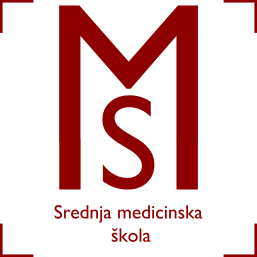 Vatroslava Jagića 3A35 000 Slavonski BrodZAKLJUČCIsa 63.sjednice Školskog odbora održane dana 25. 05. 2017.godine s početkom u 13.00 sati(11. sjednica u šk.g.2016/2017.)AD 1. ) Na zapisnik s prethodne sjednice nije bilo primjedbi te se isti jednoglasno usvaja.AD 2. ) Ravnateljica upoznaje prisutne da u Odluci o upisima učenika u 1.razred šk.g.2017/2018. u točki XIX. piše da se za pojedine programe obrazovanja mogu utvrditi povećani troškovi obrazovanja. Da odluku o iznosu participacije roditelja/skrbnika učenika te cijeni obrazovanja za svaku godinu obrazovanja donosi Školski odbor, uz suglasnost osnivača školske ustanove, a objavljuje u natječaju za upis učenika u 1.razred i NISpuSŠ-u. Sve medicinske škole naplaćuju po 200,00 kuna. Škola može potpuno ili djelomično osloboditi učenika obveze plaćanja povećanih troškova obrazovanja. Odluku o oslobađanju plaćanja donosi Školski odbor na prijedlog ravnatelja, te uz suglasnost osnivača. U upisima postoji aplikacija gdje se unosi iznos participacije i opća uplatnica koja je sastavni dio upisne dokumentacije. Također će se na stranicama škole objaviti i za ostale učenike koji će na upisu uz svjedodžbu donijeti i uplatnicu. Poslije sastanka Prijedlog odluke o iznosu participacije šaljemo osnivaču i po dobivanju suglasnosti donosi se konačna odluka. Jednoglasno je usvojenPrijedlog odlukeo iznosu participacije roditelja/skrbnika učenika za školsku godinu 2017/2018.						   I.Utvrđuje se iznos participacije od 200,00 kuna po učeniku u svim razrednim odjelima i obrazovnim programima za šk.god. 2017./2018.II.Škola može potpuno ili djelomično osloboditi učenika obveze plaćanja povećanih troškova obrazovanja. Odluku o oslobađanju od plaćanja donosi Školski odbor, na prijedlog ravnatelja te uz suglasnost Osnivača.III.Participacija učenika potrebna je zbog povećanih troškova obrazovanja u obrazovnim programima u sektoru zdravstvo i socijalna skrb kako bi učenici imali sve uvjete za usvajanje potrebnih znanja i vještina propisanih standardom zanimanja za koja se obrazuju.Navedena sredstva bit će namjenski utrošena uz prethodnu suglasnost Školskog odbora za nabavku modernih nastavnih pomagala i opreme, nastavnog materijala i sitnog inventara za specijalizirane učionice i laboratorije te računalne opreme i osiguranja učenika od nezgode.AD 3.) Ravnateljica upoznaje prisutne da je Godišnjim planom i programom koji je usvojen 30.09.2016.g. donesen Vremenik podjela završnih svjedodžbi maturantima 29.06.2017.g. Budući da je obrana završnoga rada 1. i 2.6.2017. predlaže da se podjela završnih svjedodžbi obavi 12.06.2017.godine. Jednoglasno je usvojen prijedlog ravnateljice i donesena je						ODLUKA			o promjeni datuma izdavanja svjedodžbi o završnome radu	Godišnjim planom i programom podjela svjedodžbi o završnom radu maturantima  kao i svečana prisega, planirana je za 29. lipnja 2017. godine	Novi datum podjele svjedodžbi  o završnom radu maturantima, kao i svečana prisega bit ce 12. lipnja 2017. godine.AD 4.) Ravnateljica upoznaje članove da smo do sada imali organizirane preglede učenika koji idu na vježbe u bolnicu i moraju imati obavljen pregled upisan u sanitarnoj knjižici. Na Vijeću roditelja neki su roditelji tražili da je pregled u Zavodu za javno zdravstvo preskup pa da učenici sami obavljaju preglede negdje jeftinije. Prošle smo godine imali niz primjedbi od Zavoda za javno zdravstvo jer su učenici dolazili pojedinačno, čak i prije roka upisanog u sanitarnoj knjižici. Ravnateljica je obavila nekoliko razgovora s ravnateljem Zavoda za javno zdravstvo gospodinom Cvitkovićem kako bi snizio cijenu. Učenici će opet ići pojedinačno. Sanitarne knjižice će im se podijeliti na kraju godine, tako da oni stignu obaviti preglede prije početka vježbi u bolnici, gdje žele.